 ПАСПОРТ ОБЪЕКТАЗемельный участок с кадастровым номером 10:06:0074402:58Кадастровый номер участка: 10:06:0074402:58Площадь:  1,2 га.Категория земель: Земли сельскохозяйственного назначенияВид разрешенного использования:сельскохозяйственное использованиеМестоположение: Республика Карелия, Сегежский район. Земельный участок расположен в северо-восточной части кадастрового квартала 10:06:07 44 02.Досягаемость участка: Расположен вблизи автомобильной дороги общего пользования регионального или межмуниципального значения 86 ОП РЗ 86К- 308 «Кола, км 748-Сегежа»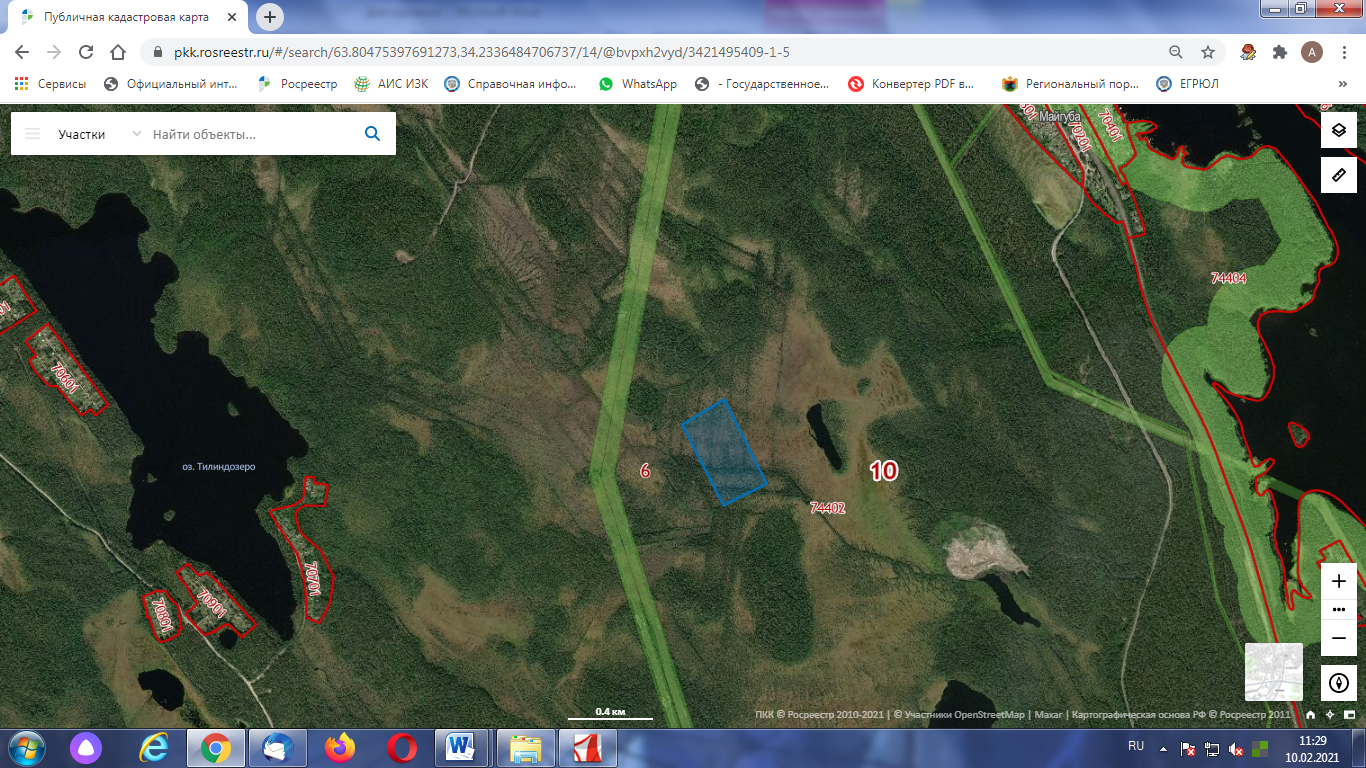 Ближайшие объекты:Участок расположен примерно в 2,5 км от ближайшего населенного пункта пос. Майгуба.Расположен вблизи линий электропередачи ВЛ-220 кВ                № 233 РП 103 «Сегежа» - Ондская ГЭС4 и ВЛ-330 кВ                № 390 Ондская ГЭС – ПС «Кондопога»Характеристики инфраструктуры:Газоснабжение  – отсутствует возможное подключениеЭнергоснабжение – отсутствует возможное подключениеВодоснабжение – отсутствует возможное подключениеВодоотведение – отсутствует возможное подключениеАвтодорога – Подъезд к участку возможен от автомобильной дороги общего пользования регионального или межмуниципального значения 86 ОП РЗ 86К- 308 «Кола, км 748-Сегежа».Характеристика участка: Земельный участок находится в государственной неразграниченной собственности.Граница земельного участка не установлена в соответствии с требованиями земельного законодательства. Необходимо проведение кадастровых работ по уточнению местоположение границ земельного участка.Оценить возможность технологического присоединения к объектам инженерной и транспортной инфраструктуре исключительно только после проведения кадастровых работ по уточнению местоположения границ земельных участков.Характеристика участка: Земельный участок находится в государственной неразграниченной собственности.Граница земельного участка не установлена в соответствии с требованиями земельного законодательства. Необходимо проведение кадастровых работ по уточнению местоположение границ земельного участка.Оценить возможность технологического присоединения к объектам инженерной и транспортной инфраструктуре исключительно только после проведения кадастровых работ по уточнению местоположения границ земельных участков.